Учитель  Федорова  И.В  3б  класс   Русский  язык  Тема урока «Число глаголов. Изменение глаголов по числам»  Цель: осознать особенности изменения числа глагола в сочетании с существительным;Задачи:-формирование компоненты учебной деятельности;-развитие умения анализировать, обобщать, наблюдатьФормирование  универсальных учебных  действий включение учащихся в деятельность на личностно-значимом уровне; осознание ответственности ученика за общее благополучие класса.Регулятивные универсальные учебные действия:
 принимать и сохранять заданную  учебную цель; учитывать, выделенные  учителем, ориентиры действия в учебном  материале; осуществлять  итоговый  и    пошаговый контроль по результату; осуществлять действия по образцу и   заданному правилу; вносить необходимые   коррективы в действие после его  завершения на основе его оценки и учёта  характера сделанных ошибок; адекватно   понимать оценку взрослоговзаимодействовать  со  взрослыми и со сверстниками в учебной деятельности.Познавательные  универсальные учебные действия:осуществлять учебно-познавательный интерес к обучению в школе; обобщать полученные знания; осознанно и произвольно строить речевое высказывание в устной форме.Коммуникативные универсальные  учебные действия:слушать собеседника, использовать речь для регуляции своего действия; задавать вопросы; контролировать  свои  действия; эмоционально позитивно относиться к процессу сотрудничества.
Оборудование урока:компьютер проекторэкран для проектора презентация к урокураздаточный материал (карточки со словами)                                             Регулятивные                                                             Ход урока.  1.Психологическая подготовка.                        Слайд 1                Всем ребятам дан звонок.Он собрал нас на урок. Встанем, подравняемся, С трудностями справимся.              Орг. Момент  Цель: включение учащихся в деятельность на личностно-значимом уровне, осознание ответственности за общее благополучие класса.На этом этапе у учащихся формируются  личностные  универсальные учебные действия.«Хочу, потому что могу!»Актуализация  и   систематизация   знаний. (Чистописание, словарный диктант) Цель: актуализация знаний, изученных способов действий, их обобщение; самостоятельное осуществление пробных  учебных действий.                                            Упражнение в чистописании.   На этом этапе у учащихся формируются  УУД:личностные        регулятивные        познавательные       коммуникативные                                                                                                              Слайд №2   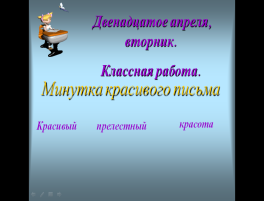 КкКрасивый           прелестный                   красота Как   вы  думаете   что  обозначает   слова "прелестный".(……………….)Прелестный – вызывающий восхищение, очаровательный. Назовите орфограммы в этом слове.2.Актуализация знаний.       Цель: актуализация знаний, изученных способов действий, их обобщение; самостоятельное осуществление пробных  учебных действий.                                                                                                                  Слайд №3  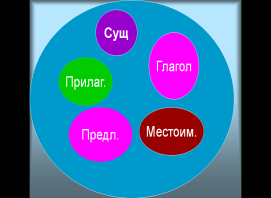 - С какими частями речи вы уже знакомы?- Что такое глагол? - Его роль в предложении…Вспомните слово однокоренное словам краснота, красный, чтобы оно являлось глаголом (краснеет, краснеют,  покраснел,  покраснели….).Составьте предложение с этим словом. 3. Словарная  работа.          На этом этапе у учащихся формируются  УУД: личностные   регулятивные   познавательные   коммуникативные                                                                        Слайд №4.                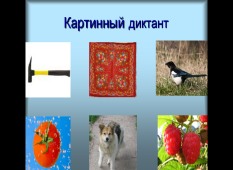 Картинный диктант. Молоток, платок, сорока, помидор, собака, малина. Взаимопроверка       На этом этапе формируются  УУД: регулятивные   -целеполагание -контроль- коррекция                                                                                          Слайд №5         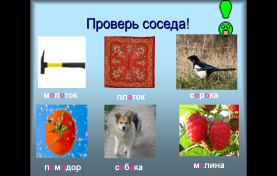 4. Сообщение темы и цели урока.                        Слайд № 6         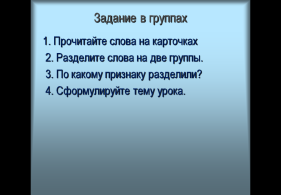      На этом этапе у учащихся формируются  УУД:     личностные       регулятивные       познавательные       коммуникативные  1. Прочитайте слова  2. Разделите  слова  на  две  группы.  3. По  какому  признаку  разделили?  4. Сформулируйте  тему  урока.5. Реализация построенного проекта   Цель:  оценить своё  умение   самостоятельно определять число   глаголов  (выполнение   задания  на   основе сопоставления   своего   решения с эталоном   образца.   Первичное закрепление с проговариванием во внешней речи.   (Подбор глаголов к фотографиям,  На этом этапе у учащихся формируются  УУД:  регулятивные    познавательные    личностные  Прочитайте  текст и ответьте на вопрос: Что нужно уметь, чтобы не допускать таких    ошибок? Для чего нужно уметь изменять глаголы по  числам?   (чтобы грамотно писать и говорить)                                                                                                          Слайд № 7    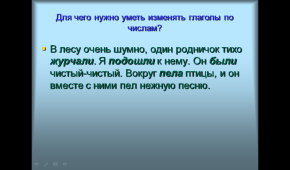 В лесу очень шумно, один родничок тихо журчали. Я подошли к нему. Он были чистый-чистый. Вокруг пела птицы, и он вместе с ними пел нежную песню.                                                                                                     Слайд № 8      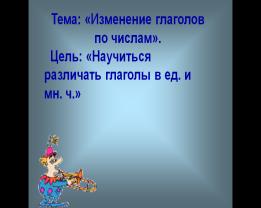     О чем будем говорить? На какие вопросы мы должны найти ответы?6. Первичное закрепление с проговариванием.  Работа с новым     материалом(Подбор  глаголов  к  фотографиям,На этом этапе у учащихся формируются  УУД: регулятивные   познавательные    личностные                                                 Слайд № 9 ,10               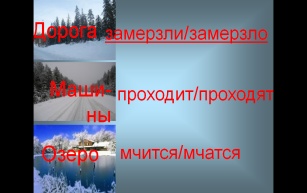 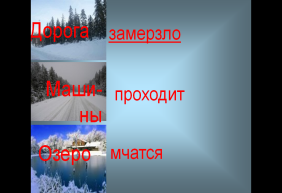 Подберите верно глаголы к  фотографиям.                                                                                                                                           Дорога проходит. Машины мчатся. Озеро замерзло.Определите число глаголов. Глаголы в единственном числе обозначают действие скольких предметов?На какие вопросы отвечают глаголы, обозначающие действие одного предмета?А, если глаголы обозначают действие нескольких предметов, то в каком числе они будут? (во множественном  числе)Физминутка. Если    я  буду произносить  глаголы   во множ числе- хлопок в ладоши, в ед числе- приседаемФрукты, светлый, лампа, бегает, молодые, прыгают, заплел, проспали, договорились.Учебник стр. … (правило, вопросы)                                     Слайд№11                                                                                                  Слайд № 12       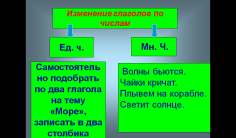 Задания по группам:1 вариант. Выписать глаголы,  определить число.2 вариант. Самостоятельно подобрать 3 глагола и определить число . Тема «Море».Волны бьются. Чайки кричат. Плывем на корабле. Светит солнце. 7. Самостоятельная работа с самопроверкой                          1в. Спишите  4  предложение , найдите  в  нём глагол и  определите  число. 2в. Найти глаголы, выписать. Определить число глагола.На столе корабля висит картина. На ней светит яркое солнце. Длинные дороги ведут к замку. Художник изобразил красивый пейзаж.                                                                                            Слайд № 13        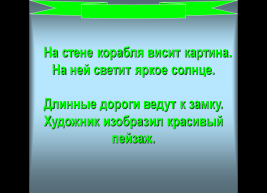 Устно Найти   глаголы, определить число. Если глагол стоит в единственном числе, то поставить во множественное.Проверка.                                                                                                                                                                                                                                          Слайд № 14       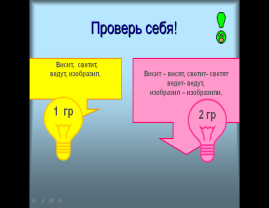 8. Включение в систему знаний и повторение                                                                                        Слайд № 15  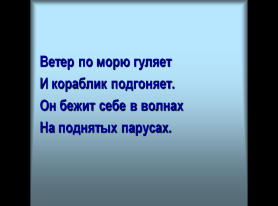 Чтение текста.- Сколько предложений?- О чем говорится в первом предложении?- Ветер что делает? (Ветер гуляет, подгоняет). - Списать 1 предложение, определите число глаголов. Выполнить разбор  предложения. (у доски   Кунов  Максим)                                                                                                      Слайд №16     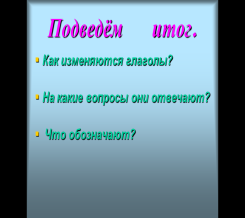 7.Рефлексия деятельности (итог урока).Цель: осознание учащимися своей УД (учебной деятельности),  самооценка  результатов своей деятельности.Помните цель нашего урока? Научиться различать глаголы единственного и множественного числа. Сейчас проанализируйте свою работу на уроке и оцените. Достигли ли в цели?                                                                         Слайд № 17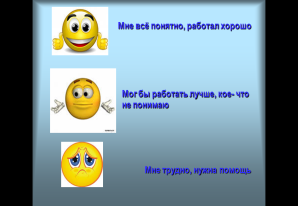 8. Домашнее задание.                                                Слайд №-18         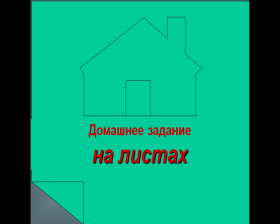 